平成28年１月からのマイナンバー制度運用に伴い、妊娠届にマイナンバーの記入が必要となりました。○妊娠届出書に、妊婦さんご本人の個人番号（マイナンバー）を記入ください。妊娠届出書に、記入欄があります。（旧用紙で記入欄がない場合も、所定の場所に記入頂きます）○妊娠届を出される際に、個人番号（マイナンバー）とご本人の確認を行います。妊 娠 届 出 時 に お 持 ち く だ さ い……提出は住所地の市町村へ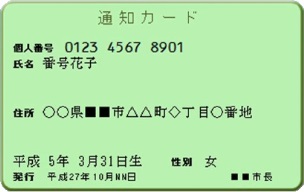 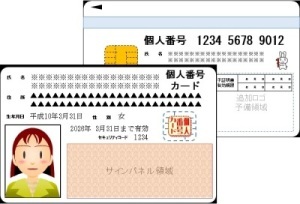 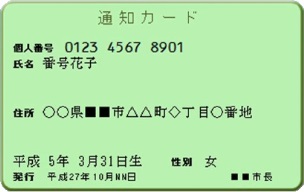 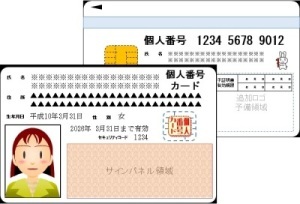                                  又は